Wir suchen:_________________________________________________________________________________BufDi oder FSJler*in (m/w/d)an der Findorff-Realschule in Bremervörde für das Schuljahr 2023/2024Du hast Lust dich zu engagieren und hast Freude am Umgang mit Schüler*innen? Vielleicht überlegst du auch einen pädagogischen Beruf anzustreben? Dann bist du bei uns genau richtig!Bewerbe Dich jetzt und werde ein Teil des Teams. Du hast Fragen oder möchtest Dich direkt bei uns bewerben? Kontaktiere uns gerne unter:  Tel: 04761-887-0 sekretariat@realschule-bremervoerde.de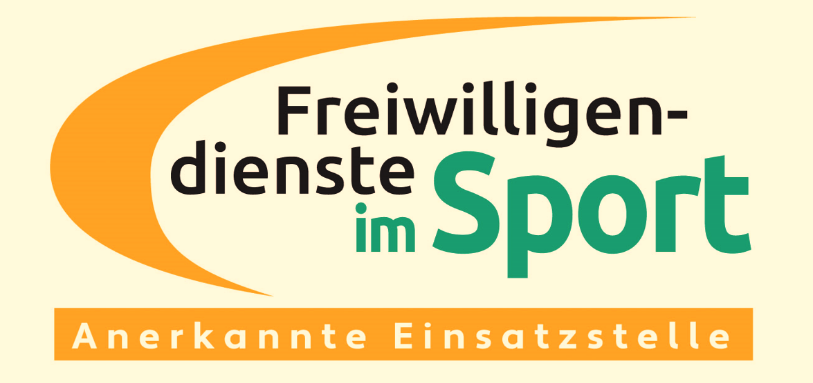 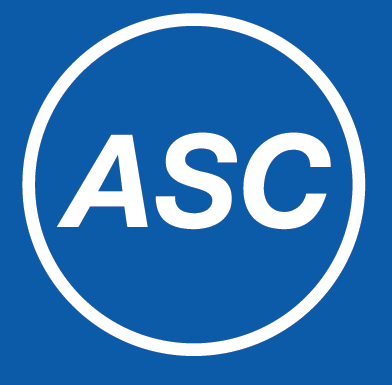 